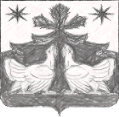 АДМИНИСТРАЦИЯ ЗОТИНСКОГО СЕЛЬСОВЕТАТУРУХАНСКОГО РАЙОНА
КРАСНОЯРСКОГО КРАЯ
ПОСТАНОВЛЕНИЕ10.09.2021              	         	     с. Зотино                                         №  39-п         В соответствии с Гражданским кодексом Российской Федерации, статьей 81 Жилищного кодекса Российской Федерации, руководствуясь ст. 14, ст.17 Устава Зотинского сельсовета, Администрация Зотинского сельсовета ПОСТАНОВЛЯЕТ:Утвердить порядок замены гражданами жилого помещения, занимаемого по договору социального найма, на жилое помещение меньшего размера, согласно приложению к настоящему постановлению.Настоящее постановление опубликовать  в печатном издании газете «Ведомости органов местного самоуправления Зотинского сельсовета» и разместить на официальном сайте  сельсовета (зотино-адм.рф) в сети Интернет.Настоящее постановление вступает в силу после его обнародованияИ.О. Главы  Зотинского сельсовета:       _____________   В. Г. Моисеев                              Приложение
к постановлению администрации 
                    Зотинского сельсовета 
от 10. 09. 2021 года  №  39-пПорядок замены гражданами жилого помещения, занимаемого по договору социального найма, на жилое помещение меньшего размера 
1. Общие положения1.1. Порядок замены гражданами жилого помещения, занимаемого по договору социального найма, на жилое помещение меньшего размера (далее - Порядок) устанавливает правила замены муниципальных жилых помещений, занимаемых по договорам социального найма, на жилые помещения муниципального жилищного фонда муниципального образования Зотинский сельсовет Туруханского района  в соответствии со ст. 81 Жилищного кодекса Российской Федерации.1.2. Замена большего жилого помещения на  жилое помещение меньшего размера  производится на безвозмездной основе.1.3. Замена большего жилого помещения на  жилое помещение меньшего размера  производится вне очереди граждан, принятых на учет в качестве нуждающихся в жилых помещениях, предоставляемых по договорам социального найма, на основании постановления администрации Зотинского сельсовета.1.4.Высвобожденное в результате замены жилое помещение распределяется в порядке, установленном жилищным законодательством РоссийскойФедерации
2. Основания и условия замены жилого помещения, занимаемого по договору социального найма, на жилое помещение меньшего размера2.1. Замене подлежит только отдельное, структурно обособленное, благоустроенное и отвечающее санитарным и техническим нормам и требованиям муниципальное жилое помещение, занимаемое по договору социального найма (далее - жилое помещение), в виде квартиры, общая площадь которого превышает норму предоставления на одного члена семьи, устанавленную решением  Зотинского сельского Совета депутатов, в том числе на временно отсутствующих членов семьи.2.2. Не подлежат замене жилые помещения, расположенные в признанных в установленном порядке непригодными для проживания аварийных и подлежащих сносу домах.2.3. Замена жилого помещения по договору социального найма на жилое помещение  меньшего размера  производится по инициативе нанимателя жилого помещения с согласия всех проживающих совместно с ним членов его семьи, в том числе временно отсутствующих.2.4. Замена жилого помещения, в котором проживают несовершеннолетние, недееспособные или ограниченные в дееспособности лица, осуществляется с согласия органа опеки и попечительства.2.5. Собственник жилого помещения - муниципальное образование  Зотинский сельсовет Туруханского района  (далее - наймодатель) - на основании заявления нанимателя жилого помещения о замене жилого помещения на меньшее предоставляет нанимателю по согласованию с ним жилое помещение меньшего размера в течение 3 месяцев со дня подачи соответствующего заявления.2.6. В предоставляемом жилом помещении каждый член семьи должен быть обеспечен общей площадью жилого помещения на одного члена семьи не менее учетной нормы, устанавленной решением Зотинского сельского Совета депутатов.2.7. Предоставляемое жилое помещение меньшего размера должно быть благоустроенным применительно к условиям сельского поселения Зотино, отвечать установленным требованиям, и находиться в пределах границ сельского поселения Зотино.2.8. В случае отсутствия соответствующих свободных помещений меньшего размера срок рассмотрения заявления нанимателя жилого помещения о замене жилого помещения на меньшее может быть продлен.3. Порядок замены жилого помещения, занимаемого по договору социального найма, на жилое помещение меньшего размера3.1. Для рассмотрения вопроса замены жилого помещения, занимаемого по договору социального найма, на жилое помещение меньшего размера нанимателю жилого помещения необходимо представить следующие документы:3.1.1. Личное заявление на имя главы Зотинского сельсовета.3.1.2. Нотариально удостоверенное согласие проживающих совместно с ним всех совершеннолетних членов семьи, в том числе временно отсутствующих.3.1.3. Согласие органа опеки и попечительства (при необходимости).3.1.4. Копии документов, удостоверяющих личность заявителя и каждого из членов его семьи (паспорт или иной документ, удостоверяющий личность).3.1.5. Копии документов, подтверждающих семейные отношения (свидетельства о рождении детей, о заключении/расторжении брака).3.1.6. Судебное решение о признании членом семьи (при необходимости).3.1.7. Копии документов, подтверждающих право пользования жилым помещением, занимаемым заявителем и членами его семьи (договор социального найма, решение о предоставлении жилого помещения).3.2. Администрация Зотинского сельсовета  согласовывает с заявителем вариант предоставляемого жилого помещения меньшей площади.3.3. После согласования поданное нанимателем заявление рассматривается на заседании жилищной комиссии при администрации Зотинского ссельсовета.3.4.  Администрации Зотинского сельсовета учитывая решение жилищной комиссии при администрации Зотинского сельсовета, готовит проект постановления о замене жилого помещения, занимаемого по договору социального найма, на  жилое помещение меньшего размера.3.5. Постановление администрации Зотинского сельсовета о замене жилого помещения, занимаемого по договору социального найма, на меньшее является основанием для расторжения договора социального найма на жилое помещение большего размера и заключения договора социального найма на жилое помещение меньшего размера в порядке, установленном жилищным законодательством Российской Федерации и настоящим Порядком.Об утверждении порядка замены гражданами жилого помещения,занимаемого по договору социального найма, на жилое помещение меньшего размера